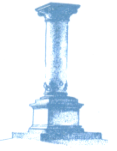 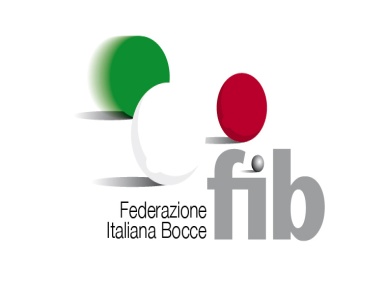 Partiamo con  i   corsi  per  la   promozione e  l’avvicinamento al    gioco   delle  bocce, perragazzi  e   ragazze   dai 7  ai  16  anni,    presso  la   bocciofila   Colonna   in  via  Bologna  290.Capocolle Bertinoro.Dal  10  ottobre  2022   al    30  giugno  2023,  al   mercoledì  e venerdì,  dalle  ore  15  alle  ore  17.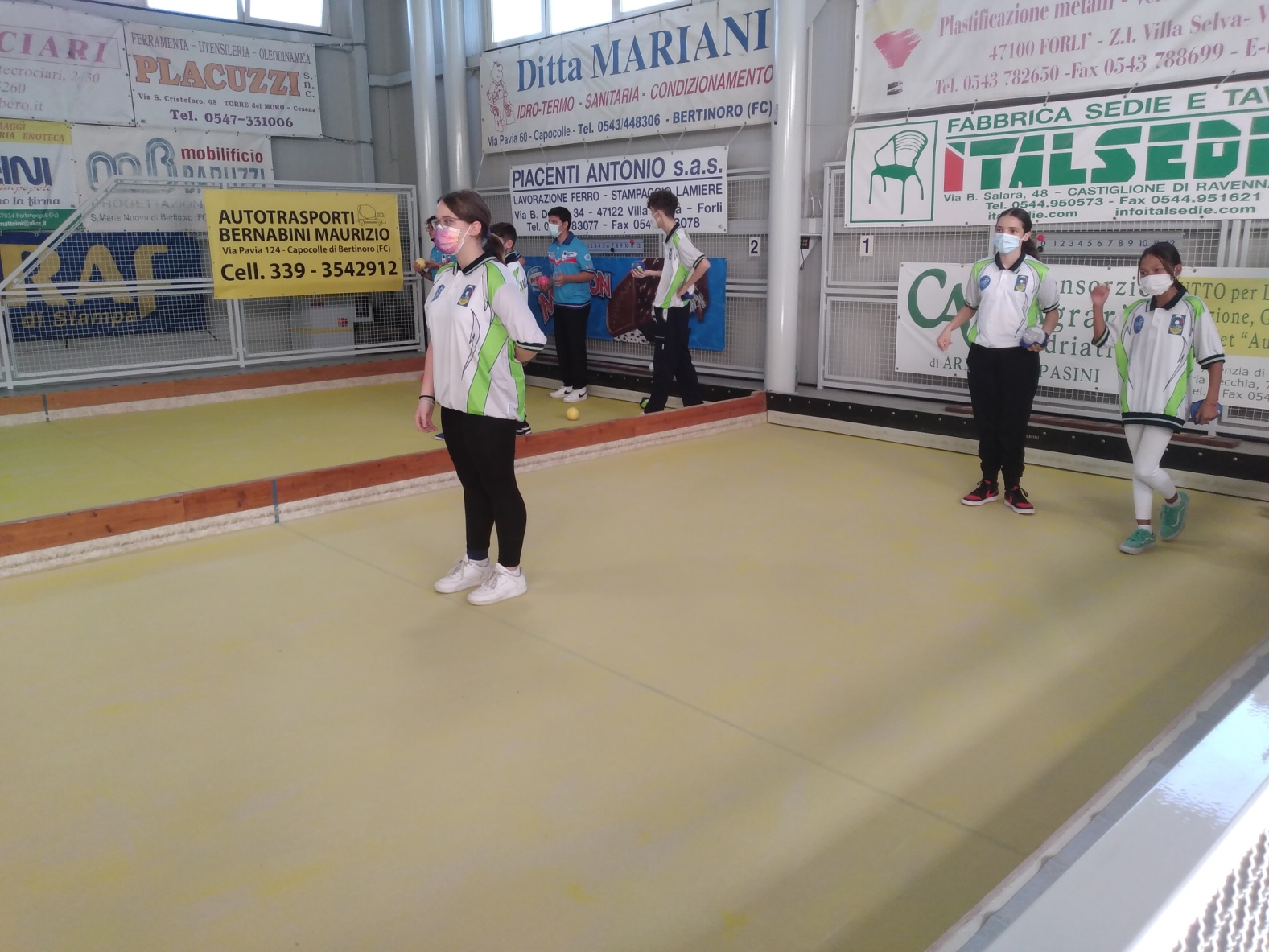 Info  è  iscrizioni    dal  15  al  30  settembre,   il   lunedì  e  mercoledì   dalle   ore  15 alle   17  presso  la sede della Polisportiva  , via  Bologna  290-   email: polcolonna@libero.it.Contatti e  info   Edoardo  Sanzani   cell 3402712689.